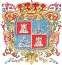 A N E X O   14PRESUPUESTO  DE EGRESOS PARA EL AÑO 2019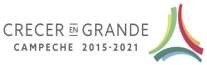 PLAZAS PRESUPUESTADAS  DE LOS PODERES DEL ESTADO ADMINISTRACIÓN  PÚBLICA ESTATAL.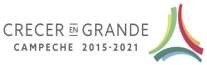 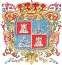 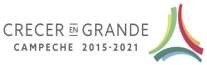 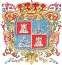 EMPRESAS DE PARTICIPACION ESTATAL MAYORITARIAADMINISTRACION  PORTUARIA INTEGRAL DE CAMPECHE S.A. DE C.V.                                               3091)Base=860, Confianza=71    2) Administrativos=586, Docentes=345.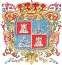 ANALÍTICO DE PLAZAS ADMINISTRACIÓN  PÚBLICA ESTATAL.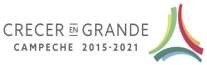 JEFE DE AREA "B", SECRETARIO DE ACUERDOS PRIMERA INSTANCIA, ENCARGADO DE SEGUIMIENTO DE CAUSAS,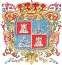 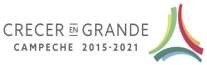 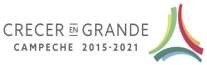 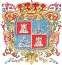 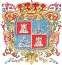 A N E X O 15PRESUPUESTO  DE EGRESOS PARA EL AÑO 2019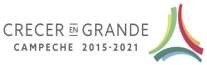 PLAZAS PRESUPUESTADAS DE LOS ORGANOS PÚBLICOS AUTÓNOMOS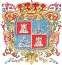 A N E X O 16PRESUPUESTO  DE EGRESOS PARA EL AÑO 2019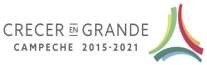 PLAZAS PRESUPUESTADAS DE LA ADMINISTRACION  PÚBLICA ESTATAL CON CARGO A LOS RECURSOS DE LOS FONDOS DE APORTACIONESFEDERALESDE CONFORMIDAD  CON LA LEY DE COORDINACIÓN  FISCALRAMO                                                                       DESCRIPCIÓNPLAZAS25              PODER LEGISLATIVO26              PODER JUDICIAL01              PODER EJECUTIVODEPENDENCIAS01                 OFICINA DEL GOBERNADOR02                 SECRETARIA GENERAL DE GOBIERNOÓRGANISMOS   ADMINISTRATIVOS DESCONCENTRADOS02-20            CONSEJO ESTATAL DE POBLACION DE CAMPECHE02-21            CONSEJO ESTATAL DE SEGURIDAD PUBLICA EN EL ESTADO DE CAMPECHE02-22            INSTITUTO ESTATAL DEL TRANSPORTE DEL ESTADO DE CAMPECHE02-23            ARCHIVO GENERAL DEL ESTADO DE CAMPECHE02-24            SECRETARÍA EJECUTIVA DEL SISTEMA ESTATAL DE PROTECCION INTEGRAL DE LOS DERECHOS DE NIÑAS, NIÑOS Y ADOLESCENTES03              SECRETARIA DE FINANZASÓRGANISMOS   ADMINISTRATIVOS DESCONCENTRADOS03-17            SERVICIO DE ADMINISTRACIÓN  FISCAL DEL ESTADO DE CAMPECHE04              SECRETARIA DE ADMINISTRACION  E INNOVACION GUBERNAMENTAL05              SECRETARIA DE LA CONTRALORIA06              SECRETARIA DE PLANEACION07              SECRETARIA DE EDUCACION                                  1) y 2)08              SECRETARIA DE CULTURA09              SECRETARIA DE SALUDÓRGANISMOS   ADMINISTRATIVOS DESCONCENTRADOS09-05            COMISION DE CONCILIACIÓN Y ARBITRAJE MEDICO DEL ESTADO DE CAMPECHE10              SECRETARIA DE DESARROLLO SOCIAL Y HUMANOÓRGANISMOS   ADMINISTRATIVOS DESCONCENTRADOS10-17            JUNTA ESTATAL DE ASISTENCIA PRIVADA11              SECRETARÍA DE DESARROLLO ENERGÉTICO SUSTENTABLE12              SECRETARÍA DE DESARROLLO ECONOMICOÓRGANISMOS   ADMINISTRATIVOS DESCONCENTRADOS12-13            INSTITUTO CAMPECHANO DEL EMPRENDEDOR2209848,7956,699174242198019186171216258122489312313021315441245912-14INSTITUTO PARA EL DESARROLLO DE LA MICRO, PEQUEÑA Y MEDIANA EMPRESA1412-15PROMOTORA DE PRODUCTOS Y SERVICIOS DE CAMPECHE912-16COMISIÓN DE MEJORA REGULATORIA DEL ESTADO DE CAMPECHE313SECRETARÍA DE DESARROLLO RURAL18014SECRETARÍA DE PESCA Y ACUACULTURA3715SECRETARÍA DE MEDIO AMBIENTE Y RECURSOS NATURALES4416SECRETARÍA DE DESARROLLO URBANO, OBRAS PUBLICAS E INFRAESTRUCTURA39217SECRETARÍA DE TURISMO8018SECRETARÍA DE TRABAJO Y PREVISION SOCIAL7919SECRETARÍA DE SEGURIDAD PUBLICA1,661ÓRGANISMOS   ADMINISTRATIVOS DESCONCENTRADOSÓRGANISMOS   ADMINISTRATIVOS DESCONCENTRADOSÓRGANISMOS   ADMINISTRATIVOS DESCONCENTRADOS19-13COORDINACION  GENERAL DE SEGURIDAD PUBLICA, VIALIDAD Y TRANSPORTE15220SECRETARÍA DE PROTECCIÓN CIVIL9821CONSEJERÍA JURÍDICA1622FISCALÍA GENERAL DEL ESTADO860ORGANISMOS DESCENTRALIZADOS                                                                                                                     1,787ORGANISMOS DESCENTRALIZADOS                                                                                                                     1,787ORGANISMOS DESCENTRALIZADOS                                                                                                                     1,78728-16FUNDACION PABLO GARCIA1728-17CONSEJO ESTATAL DE INVESTIGACIÓN CIENTÍFICA Y DESARROLLOTECNOLÓGICO228-18INSTITUTO DE LA INFRAESTRUCTURA FÍSICA EDUCATIVA DEL ESTADO DECAMPECHE4328-19PROMOTORA DE EVENTOS ARTÍSTICOS, CULTURALES Y DE CONVENCIONES DELESTADO DE CAMPECHE3828-20INSTITUTO ESTATAL PARA EL FOMENTO DE LAS ACTIVIDADES ARTESANALES ENCAMPECHE3328-21SISTEMA PARA EL DESARROLLO INTEGRAL DE LA FAMILIA DEL ESTADO DE CAMPECHE61428-22INSTITUTO DEL DEPORTE DEL ESTADO DE  CAMPECHE (INDECAM)7928-23INSTITUTO DE LA MUJER DEL ESTADO DE CAMPECHE1728-24INSTITUTO DE LA JUVENTUD DEL ESTADO DE CAMPECHE1528-25HOSPITAL "DR. MANUEL CAMPOS"20128-26HOSPITAL PSIQUIÁTRICO DE CAMPECHE10928-29SISTEMA DE ATENCIÓN A NIÑOS, NIÑAS Y ADOLESCENTESFARMACODEPENDIENTES DEL ESTADO DE CAMPECHE "VIDA NUEVA"8328-30COMISION DE AGUA POTABLE Y ALCANTARILLADO DEL ESTADO DE CAMPECHE5628-31PROMOTORA PARA LA CONSERVACION Y DESARROLLO SUSTENTABLE DELESTADO DE CAMPECHE1828-32COMISION ESTATAL DE DESARROLLO DE SUELO Y VIVIENDA (CODESVI)7428-33INSTITUTO DE DESARROLLO Y FORMACIÓN SOCIAL3928-34SISTEMA DE TELEVISION Y RADIO DE CAMPECHE7228-35INSTITUTO DE INFORMACIÓN ESTADÍSTICA, GEOGRÁFICA Y CATASTRAL DELESTADO DE CAMPECHE2528-36INSTITUTO DE SEGURIDAD Y SERVICIOS SOCIALES DE LOS TRABAJADORES  DEL ESTADO DECAMPECHE17028-37INSTITUTO DE ACCESO A LA JUSTICIA DEL ESTADO DE CAMPECHE7628-39AGENCIA DE ENERGÍA DEL ESTADO DE CAMPECHE6CONFIANZASINDICALIZADOSTOTALPODER LEGISLATIVO20317220PODER JUDICIAL984984PODER EJECUTIVO5,9312,8648,795TOTAL7,1182,8819,999ANEXO CONAC 2019ANEXO CONAC 2019ANEXO CONAC 2019ANEXO CONAC 2019Plaza/PuestoPlazasRemuneraciones(Sueldo Bruto Mensual)Remuneraciones(Sueldo Bruto Mensual)DeHastaPODER LEGISLATIVO                                               220SECRETARIO GRAL., AUDITOR SUP., DIR.GRAL., CONTRALOR INTERNO                                  4        $93,327.00    $96,054.00ASESOR                                                                        2        $55,078.00    $60,321.00DIRECTOR                                                                   23       $37,328.00    $84,314.00SUBDIRECTOR                                                           39       $22,126.00    $32,704.00JEFE DE DEPARTAMENTO                                        64       $17,985.00    $21,082.00ANALISTA ESPECIALIZADO                                       38       $14,404.00    $16,057.00ANALISTA                                                                    25       $12,225.00    $13,034.00JEFE DE GRUPO                                                         25        $9,835.00     $10,548.00DIETASDIPUTADOS                                                                 35                             $54,809.00PODER JUDICIAL                                                      984PRESIDENTE, MAGISTRADO, CONSEJERO            20       $98,453.00    $98,453.00OFICIAL MAYOR/PROFESOR INVESTIGADORY ASESOR DEL H. TRIBUNAL, SECRETARIO           4        $62,780.00    $62,780.00GENERAL DE ACUERDOS/ SECRETARIOEJECUTIVOJUEZ, JUEZ DE CUANTÍA  MENOR,CONTRALOR INTERNO, ADMINISTRADOR              53       $51,590.00    $51,590.00GENERALSECRETARIO DE ACUERDOS DE SALA,ADMINISTRADOR DE JUZGADOS,                             8        $32,720.00    $32,720.00PROFESOR-INVESTIGADORDIRECTOR                                                                   12       $29,600.00    $29,600.00SECRETARIA PROYECTISTA DE SALA                    48       $26,800.00    $26,800.00SECRETARIA ACADEMICA, SECRETARIA ADMINISTRATIVA, SUBDIRECTOR,ASISTENTE DE PRESIDENCIA Y                                7        $25,546.00    $25,546.00COORDINADOR DE LA CENTRAL DE ACTUARIOSSECRETARIA AUXILIAR DE SALA "A", JEFE DEAREA "A", COORDINADOR                                         12       $20,830.00    $20,830.00ACTUARIO DE SALA, MEDIADOR                              6        $19,390.00    $19,390.00PODER LEGISLATIVO                                               220SECRETARIO GRAL., AUDITOR SUP., DIR.GRAL., CONTRALOR INTERNO                                  4        $93,327.00    $96,054.00ASESOR                                                                        2        $55,078.00    $60,321.00DIRECTOR                                                                   23       $37,328.00    $84,314.00SUBDIRECTOR                                                           39       $22,126.00    $32,704.00JEFE DE DEPARTAMENTO                                        64       $17,985.00    $21,082.00ANALISTA ESPECIALIZADO                                       38       $14,404.00    $16,057.00ANALISTA                                                                    25       $12,225.00    $13,034.00JEFE DE GRUPO                                                         25        $9,835.00     $10,548.00DIETASDIPUTADOS                                                                 35                             $54,809.00PODER JUDICIAL                                                      984PRESIDENTE, MAGISTRADO, CONSEJERO            20       $98,453.00    $98,453.00OFICIAL MAYOR/PROFESOR INVESTIGADORY ASESOR DEL H. TRIBUNAL, SECRETARIO           4        $62,780.00    $62,780.00GENERAL DE ACUERDOS/ SECRETARIOEJECUTIVOJUEZ, JUEZ DE CUANTÍA  MENOR,CONTRALOR INTERNO, ADMINISTRADOR              53       $51,590.00    $51,590.00GENERALSECRETARIO DE ACUERDOS DE SALA,ADMINISTRADOR DE JUZGADOS,                             8        $32,720.00    $32,720.00PROFESOR-INVESTIGADORDIRECTOR                                                                   12       $29,600.00    $29,600.00SECRETARIA PROYECTISTA DE SALA                    48       $26,800.00    $26,800.00SECRETARIA ACADEMICA, SECRETARIA ADMINISTRATIVA, SUBDIRECTOR,ASISTENTE DE PRESIDENCIA Y                                7        $25,546.00    $25,546.00COORDINADOR DE LA CENTRAL DE ACTUARIOSSECRETARIA AUXILIAR DE SALA "A", JEFE DEAREA "A", COORDINADOR                                         12       $20,830.00    $20,830.00ACTUARIO DE SALA, MEDIADOR                              6        $19,390.00    $19,390.00PODER LEGISLATIVO                                               220SECRETARIO GRAL., AUDITOR SUP., DIR.GRAL., CONTRALOR INTERNO                                  4        $93,327.00    $96,054.00ASESOR                                                                        2        $55,078.00    $60,321.00DIRECTOR                                                                   23       $37,328.00    $84,314.00SUBDIRECTOR                                                           39       $22,126.00    $32,704.00JEFE DE DEPARTAMENTO                                        64       $17,985.00    $21,082.00ANALISTA ESPECIALIZADO                                       38       $14,404.00    $16,057.00ANALISTA                                                                    25       $12,225.00    $13,034.00JEFE DE GRUPO                                                         25        $9,835.00     $10,548.00DIETASDIPUTADOS                                                                 35                             $54,809.00PODER JUDICIAL                                                      984PRESIDENTE, MAGISTRADO, CONSEJERO            20       $98,453.00    $98,453.00OFICIAL MAYOR/PROFESOR INVESTIGADORY ASESOR DEL H. TRIBUNAL, SECRETARIO           4        $62,780.00    $62,780.00GENERAL DE ACUERDOS/ SECRETARIOEJECUTIVOJUEZ, JUEZ DE CUANTÍA  MENOR,CONTRALOR INTERNO, ADMINISTRADOR              53       $51,590.00    $51,590.00GENERALSECRETARIO DE ACUERDOS DE SALA,ADMINISTRADOR DE JUZGADOS,                             8        $32,720.00    $32,720.00PROFESOR-INVESTIGADORDIRECTOR                                                                   12       $29,600.00    $29,600.00SECRETARIA PROYECTISTA DE SALA                    48       $26,800.00    $26,800.00SECRETARIA ACADEMICA, SECRETARIA ADMINISTRATIVA, SUBDIRECTOR,ASISTENTE DE PRESIDENCIA Y                                7        $25,546.00    $25,546.00COORDINADOR DE LA CENTRAL DE ACTUARIOSSECRETARIA AUXILIAR DE SALA "A", JEFE DEAREA "A", COORDINADOR                                         12       $20,830.00    $20,830.00ACTUARIO DE SALA, MEDIADOR                              6        $19,390.00    $19,390.00PODER LEGISLATIVO                                               220SECRETARIO GRAL., AUDITOR SUP., DIR.GRAL., CONTRALOR INTERNO                                  4        $93,327.00    $96,054.00ASESOR                                                                        2        $55,078.00    $60,321.00DIRECTOR                                                                   23       $37,328.00    $84,314.00SUBDIRECTOR                                                           39       $22,126.00    $32,704.00JEFE DE DEPARTAMENTO                                        64       $17,985.00    $21,082.00ANALISTA ESPECIALIZADO                                       38       $14,404.00    $16,057.00ANALISTA                                                                    25       $12,225.00    $13,034.00JEFE DE GRUPO                                                         25        $9,835.00     $10,548.00DIETASDIPUTADOS                                                                 35                             $54,809.00PODER JUDICIAL                                                      984PRESIDENTE, MAGISTRADO, CONSEJERO            20       $98,453.00    $98,453.00OFICIAL MAYOR/PROFESOR INVESTIGADORY ASESOR DEL H. TRIBUNAL, SECRETARIO           4        $62,780.00    $62,780.00GENERAL DE ACUERDOS/ SECRETARIOEJECUTIVOJUEZ, JUEZ DE CUANTÍA  MENOR,CONTRALOR INTERNO, ADMINISTRADOR              53       $51,590.00    $51,590.00GENERALSECRETARIO DE ACUERDOS DE SALA,ADMINISTRADOR DE JUZGADOS,                             8        $32,720.00    $32,720.00PROFESOR-INVESTIGADORDIRECTOR                                                                   12       $29,600.00    $29,600.00SECRETARIA PROYECTISTA DE SALA                    48       $26,800.00    $26,800.00SECRETARIA ACADEMICA, SECRETARIA ADMINISTRATIVA, SUBDIRECTOR,ASISTENTE DE PRESIDENCIA Y                                7        $25,546.00    $25,546.00COORDINADOR DE LA CENTRAL DE ACTUARIOSSECRETARIA AUXILIAR DE SALA "A", JEFE DEAREA "A", COORDINADOR                                         12       $20,830.00    $20,830.00ACTUARIO DE SALA, MEDIADOR                              6        $19,390.00    $19,390.00JEFE DE GRUPO DE MODULO DE SEGURIDAD4$9,431.79$9,431.79MAESTRO PARA RECLUSOS5$8,572.24$8,572.24AGENTE S-P/CUSTODIO CERESO142$5,926.26$7,623.15SUBOFICIAL S-P/JEFE DE GRUPO5$6,185.52$6,185.52OFICIAL DE SERVICIOS (PROC)203$6,065.24$18,479.20POLICIA107$9,643.67$9,643.67MEDICO (S-)164$11,916.30$28,797.90ENFERMERA (O)148$8,904.30$17,159.00TECNICO EN SALUD7$9,435.00$10,237.00AUXILIAR DE ENFERMERIA66$7,209.90$12,318.90JEFE DE NUTRICIONISTA Y COCINA1$11,624.00$11,624.00VERIFICADOR O DICTAMINADOR SANITARIO"A"1$14,094.00$14,094.00JEFE DE TRABAJO SOCIAL EN AREA MEDICA        1$11,624.00$11,624.00SOPORTE-APOYO ADMINISTRATIVO (S-)39$7,745.00$11,191.00OFICIAL DE SERVICIOS-MANTTO / RAMAAFIN27$7,745.00$8,010.00MAESTRO (CMA)44$14,273.86$25,247.40MAESTRO (CON)49$13,854.10$13,854.10PROF. INVEST. 3/4 DE TIEMPO11$12,974.72$16,426.40DIRECTOR DE PRIMARIA (SIN 3/4)10$13,270.28$13,270.28MAESTRO (SIN)191$10,495.42$10,495.42PROF. ENS. SUP. 1/2 TIEMPO3$8,649.78$10,951.22PSICOMETRA1$7,276.24$7,276.24RAMODESCRIPCIÓNPLAZASORGANISMOS PÚBLICOS AUTÓNOMOS27-01      INSTITUTO ELECTORAL DEL ESTADO DE CAMPECHE27-02      COMISION DE DERECHOS HUMANOS DEL ESTADO DE CAMPECHE27-03      COMISIÓN DE TRANSPARENCIA Y ACCESO A LA INFORMACIÓN PÚBLICA DEL ESTADO DE CAMPECHE27-04       TRIBUNAL ELECTORAL DE ESTADO DE CAMPECHE27-05      TRIBUNAL DE JUSTICIA ADMINISTRATIVA DEL ESTADO DE CAMPECHE27-06      FISCALÍA ESPECIALIZADA EN COMBATE A LA CORRUPCIÓN DEL ESTADO DE CAMPECHEINSTITUCIONES DE EDUCACION AUTÓNOMOS28-13      UNIVERSIDAD AUTONOMA DE CAMPECHE PLAZAS DE MANDOS MEDIOS Y SUPERIORES PLAZAS DE JORNADA ADMINISTRATIVA PLAZAS DE JORNADA DOCENTETOTAL DE HORAS28-14      UNIVERSIDAD AUTÓNOMA DEL CARMEN PLAZAS DE MANDOS MEDIOS Y SUPERIORES PLAZAS DE JORNADA ADMINISTRATIVA PLAZAS DE JORNADA DOCENTETOTAL DE HORAS28-15      INSTITUTO CAMPECHANOPLAZAS DE MANDOS MEDIOS Y SUPERIORES PLAZAS DE JORNADA ADMINISTRATIVA PLAZAS DE JORNADA DOCENTETOTAL DE HORASORGANISMOS PÚBLICOS AUTÓNOMOS27-01      INSTITUTO ELECTORAL DEL ESTADO DE CAMPECHE27-02      COMISION DE DERECHOS HUMANOS DEL ESTADO DE CAMPECHE27-03      COMISIÓN DE TRANSPARENCIA Y ACCESO A LA INFORMACIÓN PÚBLICA DEL ESTADO DE CAMPECHE27-04       TRIBUNAL ELECTORAL DE ESTADO DE CAMPECHE27-05      TRIBUNAL DE JUSTICIA ADMINISTRATIVA DEL ESTADO DE CAMPECHE27-06      FISCALÍA ESPECIALIZADA EN COMBATE A LA CORRUPCIÓN DEL ESTADO DE CAMPECHEINSTITUCIONES DE EDUCACION AUTÓNOMOS28-13      UNIVERSIDAD AUTONOMA DE CAMPECHE PLAZAS DE MANDOS MEDIOS Y SUPERIORES PLAZAS DE JORNADA ADMINISTRATIVA PLAZAS DE JORNADA DOCENTETOTAL DE HORAS28-14      UNIVERSIDAD AUTÓNOMA DEL CARMEN PLAZAS DE MANDOS MEDIOS Y SUPERIORES PLAZAS DE JORNADA ADMINISTRATIVA PLAZAS DE JORNADA DOCENTETOTAL DE HORAS28-15      INSTITUTO CAMPECHANOPLAZAS DE MANDOS MEDIOS Y SUPERIORES PLAZAS DE JORNADA ADMINISTRATIVA PLAZAS DE JORNADA DOCENTETOTAL DE HORAS35016064443517303,3231,6113197485446,0631,2111284816027,145501722192106,531RAMODESCRIPCIÓNPLAZAS07       SECRETARIA DE EDUCACION  :PLAZAS DE JORNADA ADMINISTRATIVA                                             1) PLAZAS DE JORNADA DOCENTE                                                          2) TOTAL DE HORAS28-05   COLEGIO DE EDUCACION PROFESIONAL TECNICA DEL ESTADO DECAMPECHE28-06   INSTITUTO ESTATAL DE EDUCACION PARA LOS ADULTOS DEL ESTADO DE CAMPECHE28-27   INSTITUTO DE SERVICIOS DESCENTRALIZADOS DE SALUD PUBLICA EN EL ESTADO DE CAMPECHE07       SECRETARIA DE EDUCACION  :PLAZAS DE JORNADA ADMINISTRATIVA                                             1) PLAZAS DE JORNADA DOCENTE                                                          2) TOTAL DE HORAS28-05   COLEGIO DE EDUCACION PROFESIONAL TECNICA DEL ESTADO DECAMPECHE28-06   INSTITUTO ESTATAL DE EDUCACION PARA LOS ADULTOS DEL ESTADO DE CAMPECHE28-27   INSTITUTO DE SERVICIOS DESCENTRALIZADOS DE SALUD PUBLICA EN EL ESTADO DE CAMPECHE10,8782,4268,45256,9301841514,061